PHYSICS, CHEMISTRY and BIOLOGY papers are HERE . SCROLL DOWN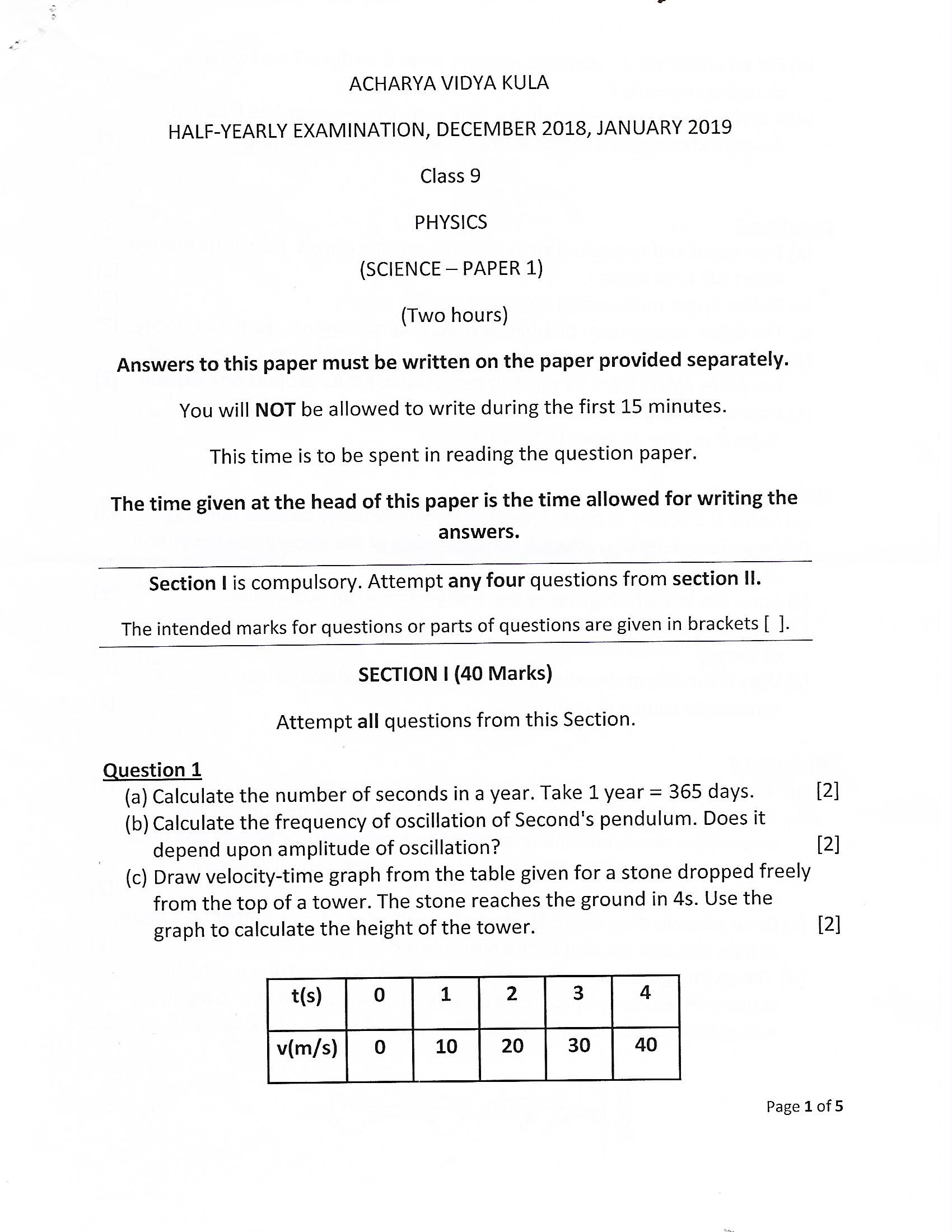 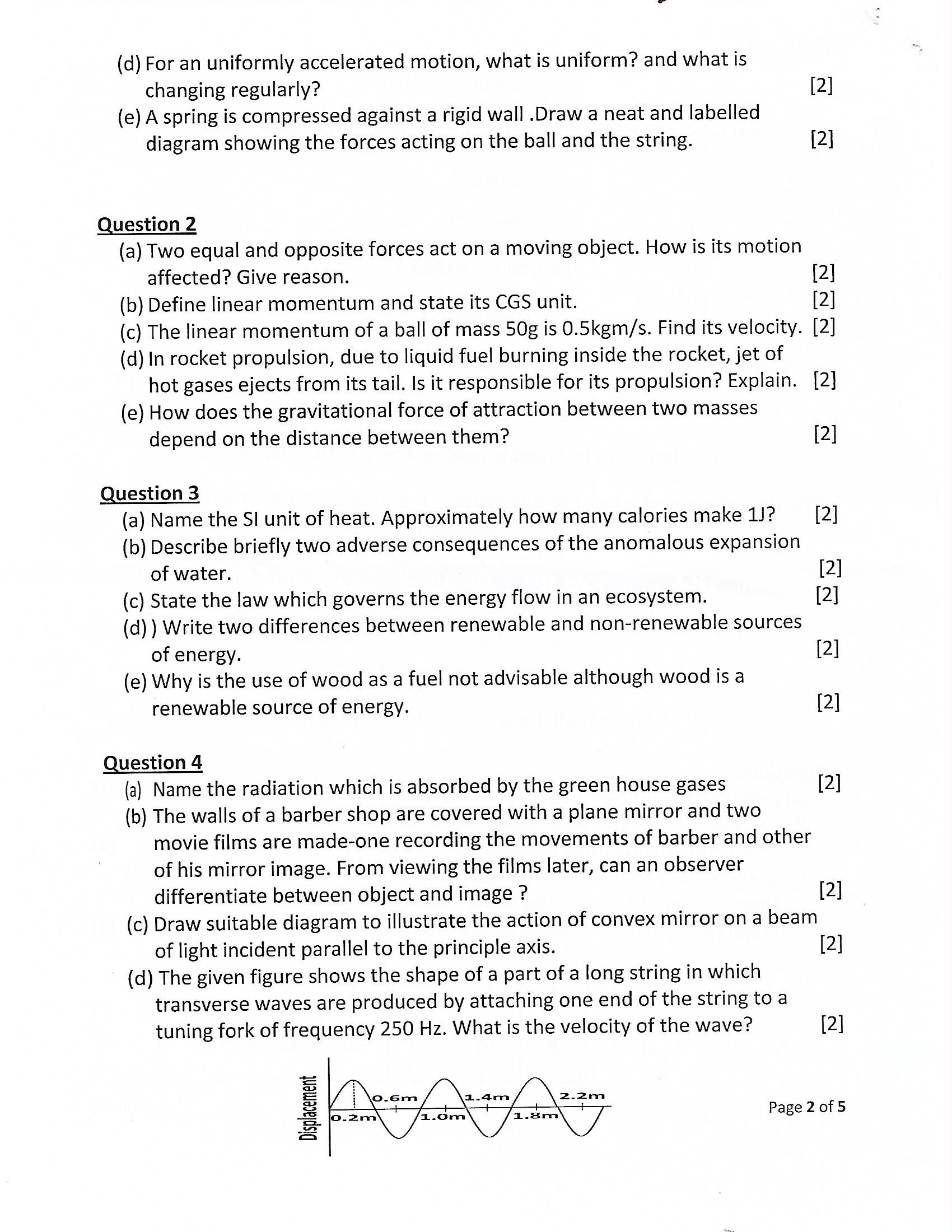 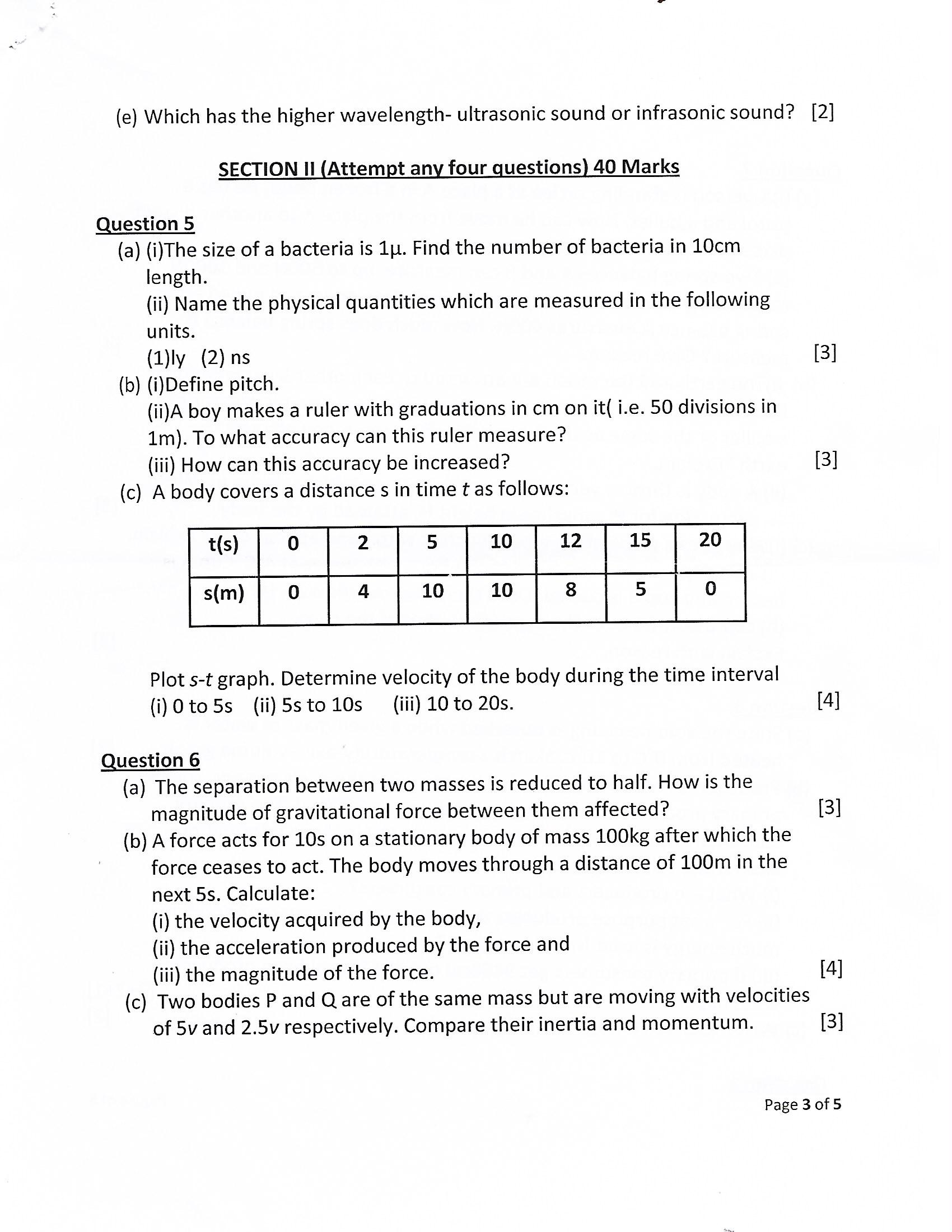 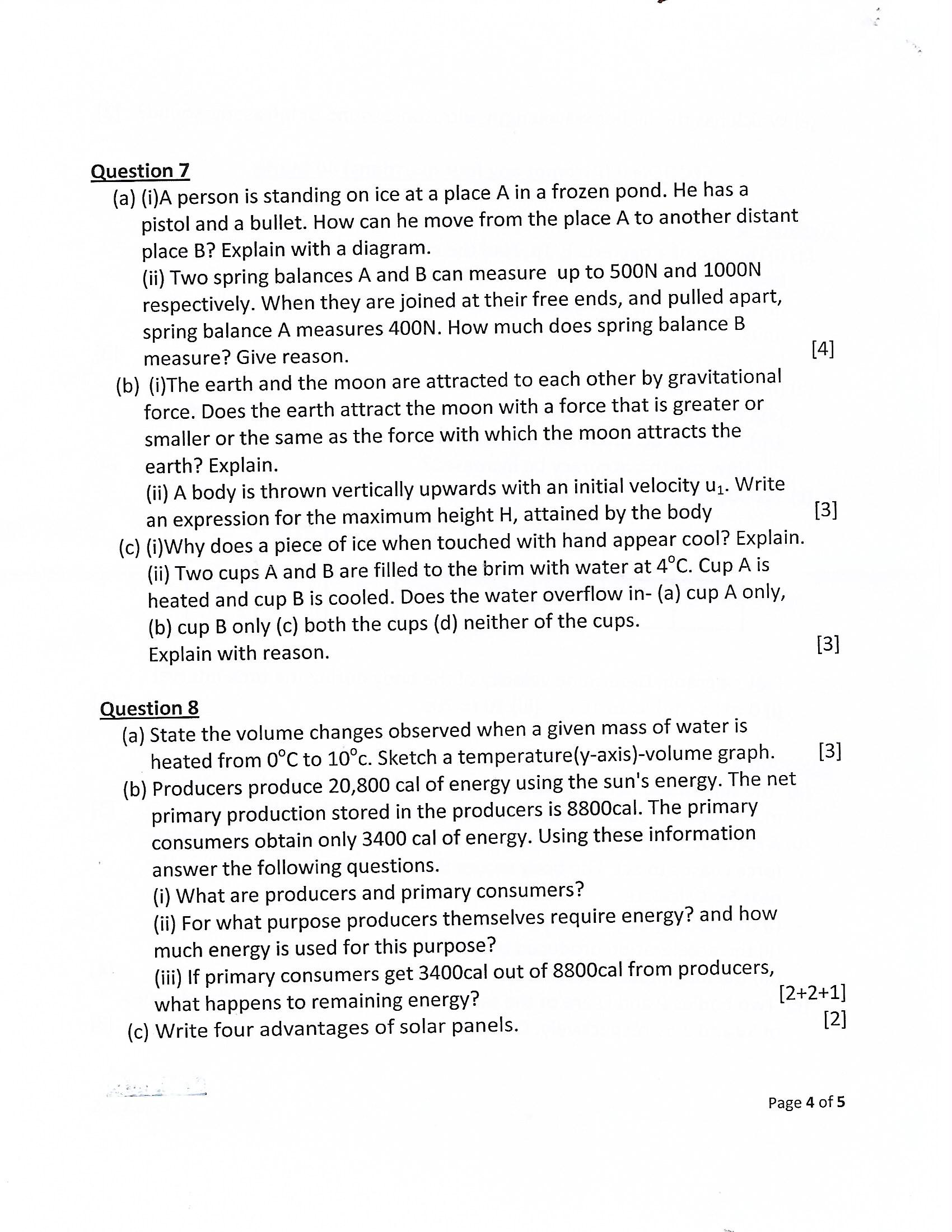 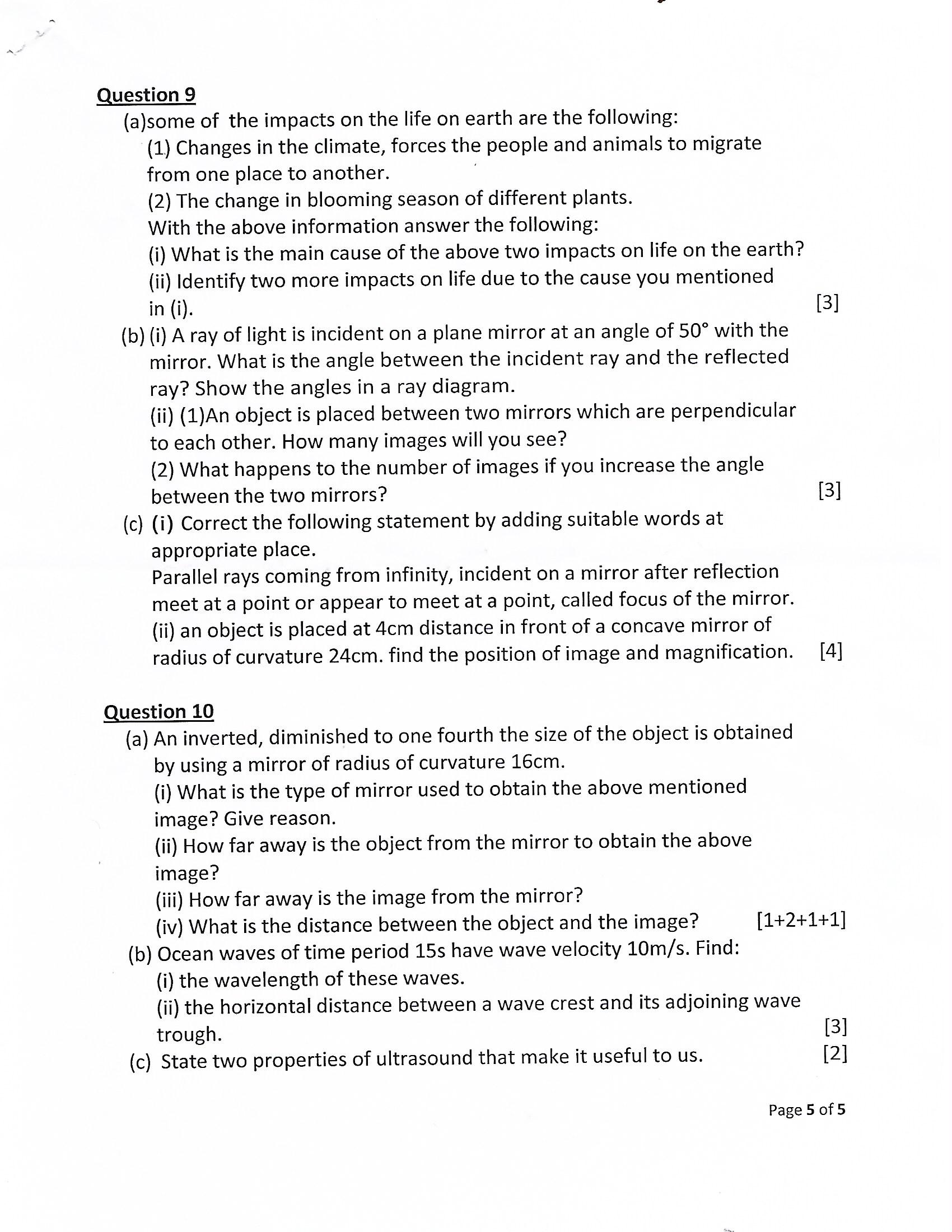 ************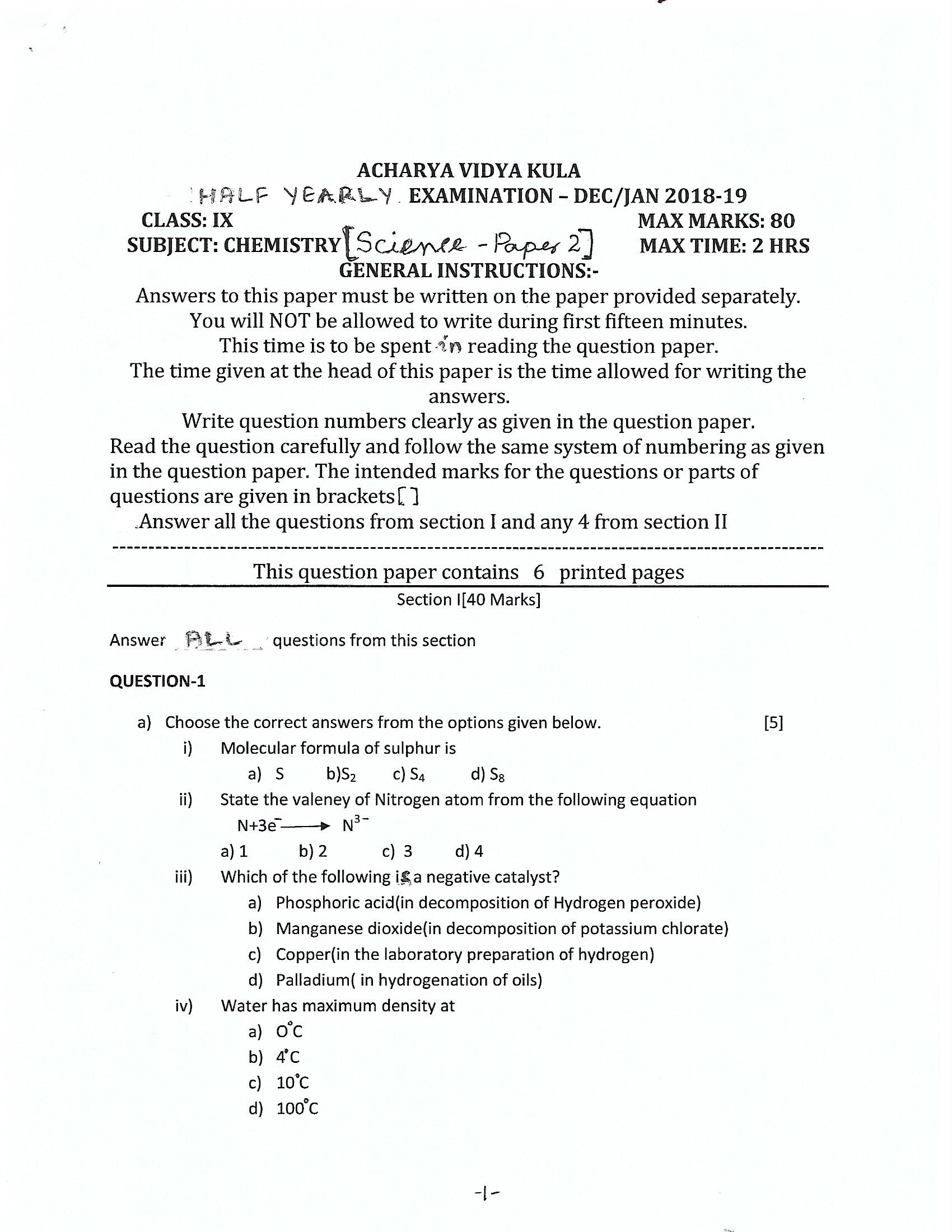 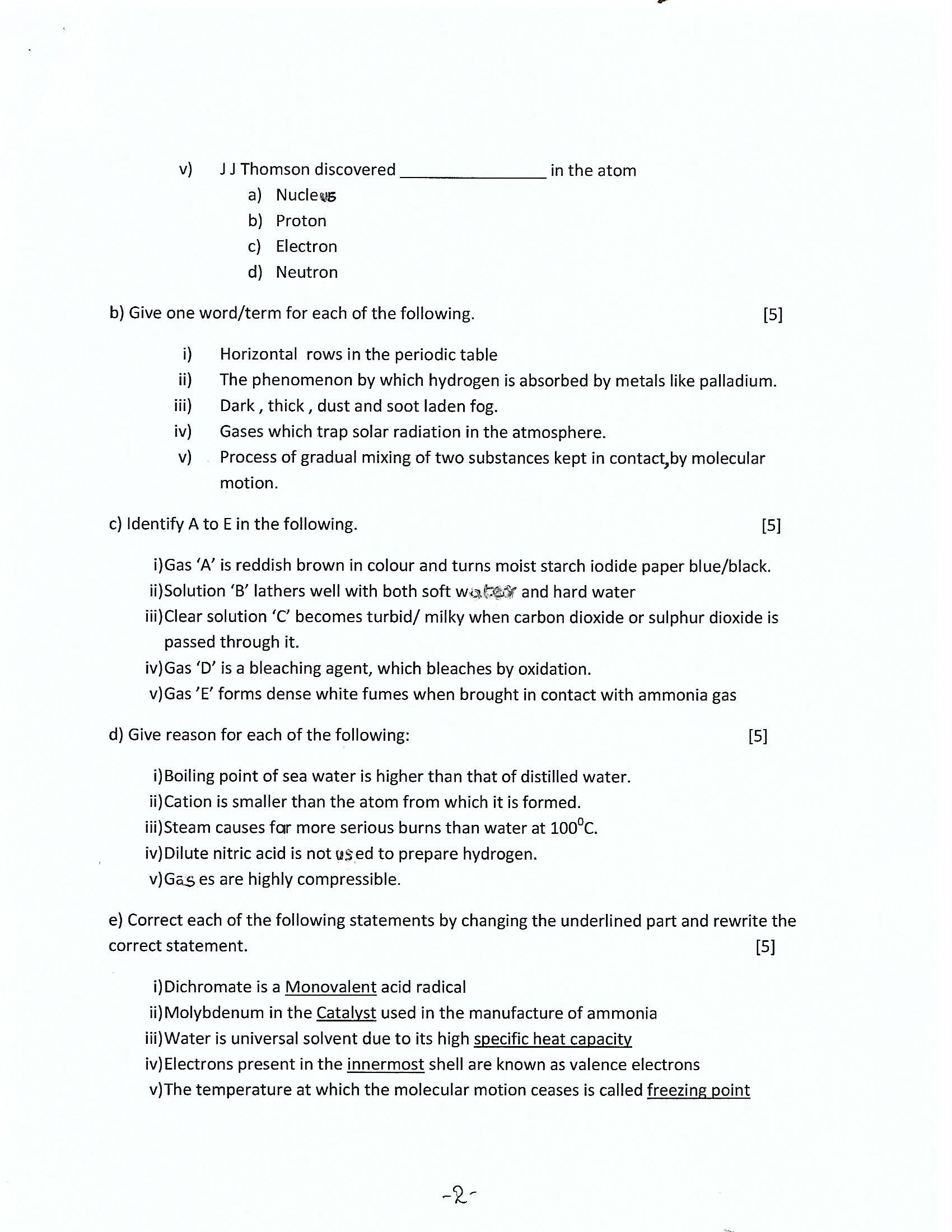 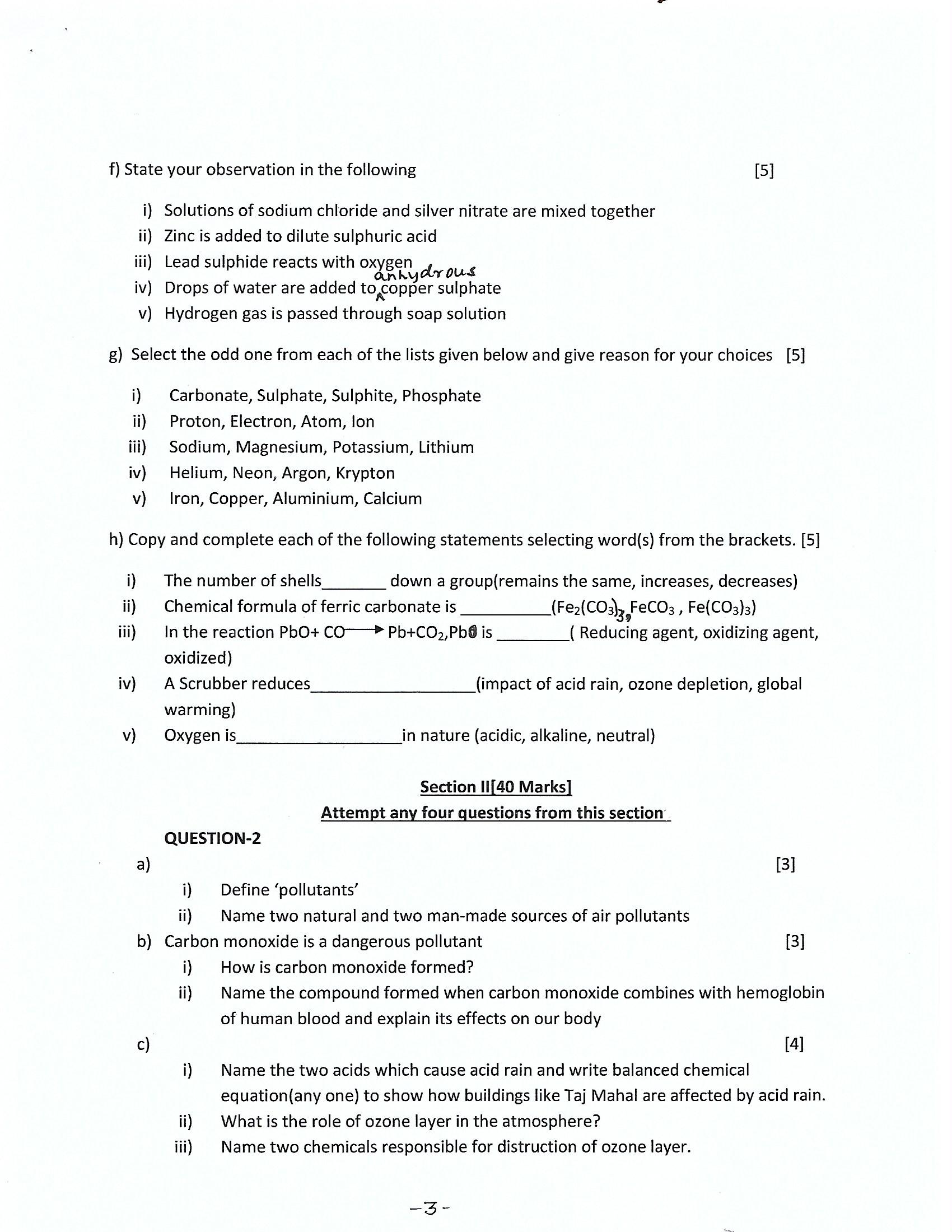 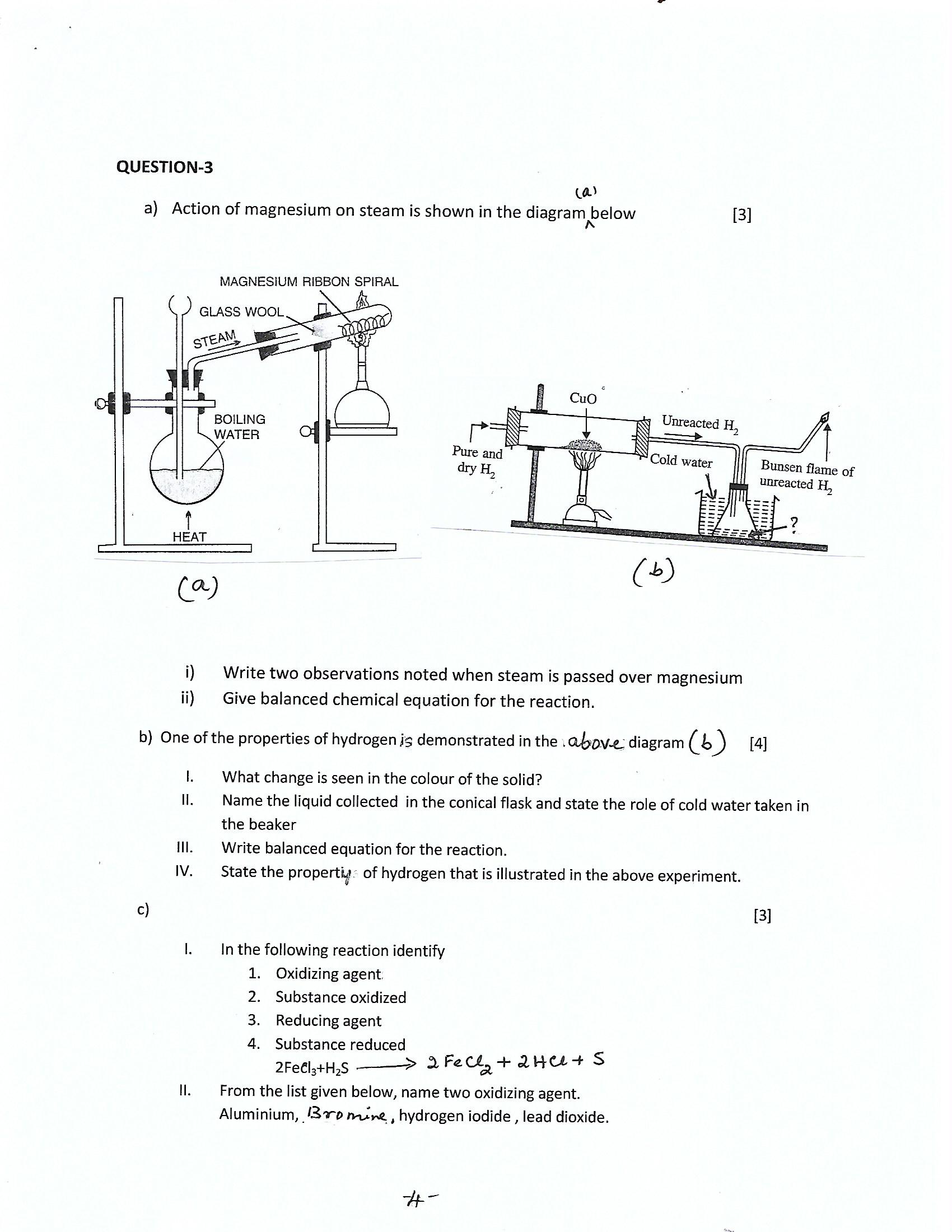 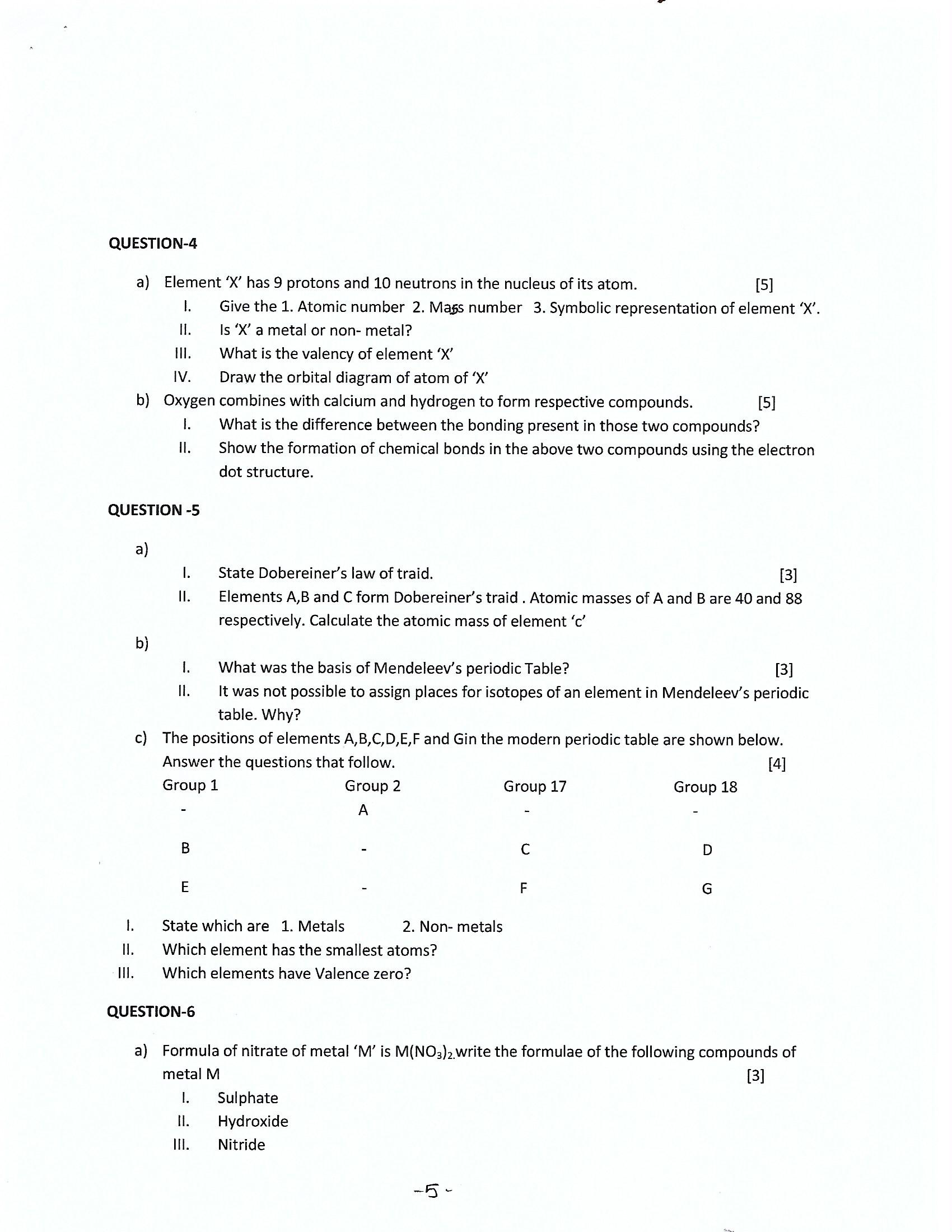 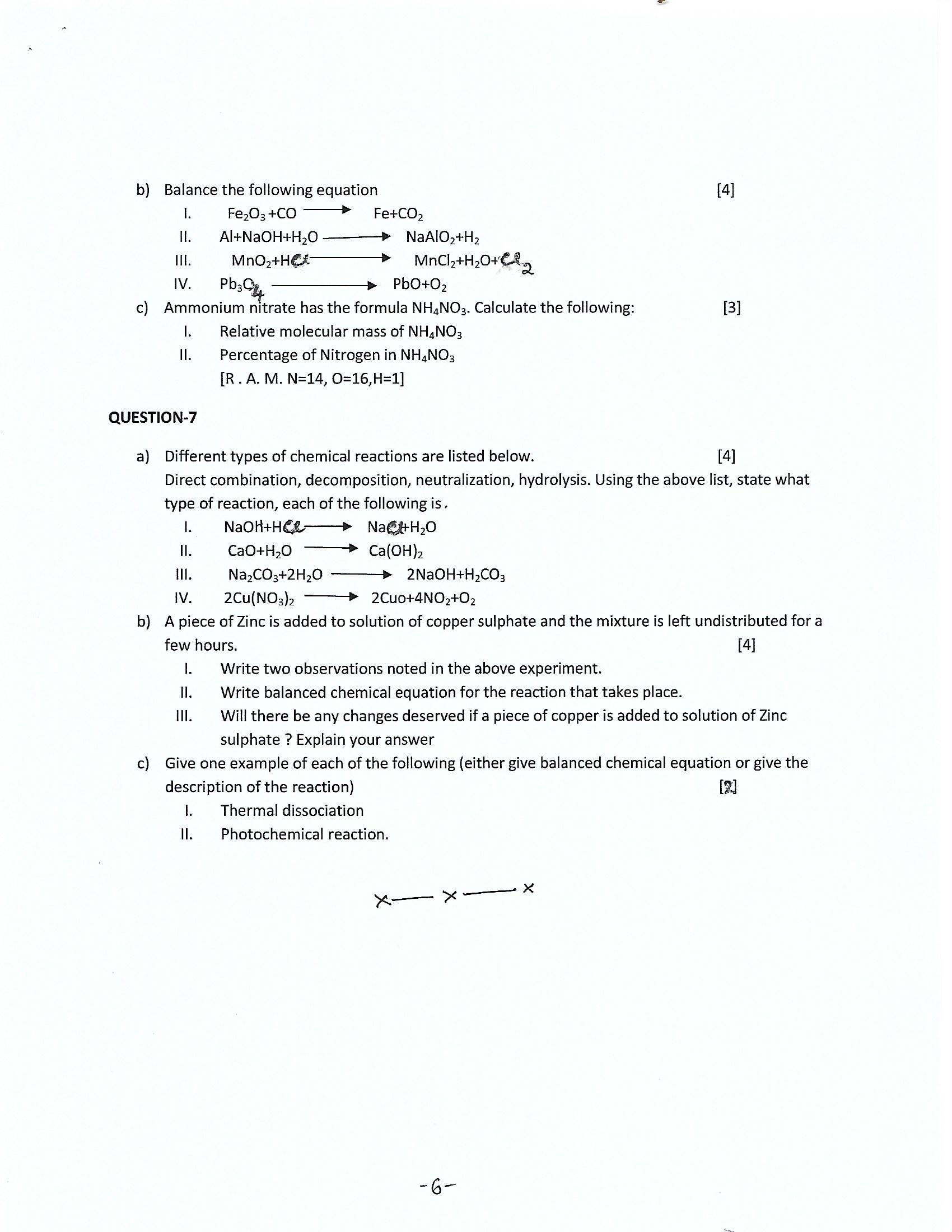 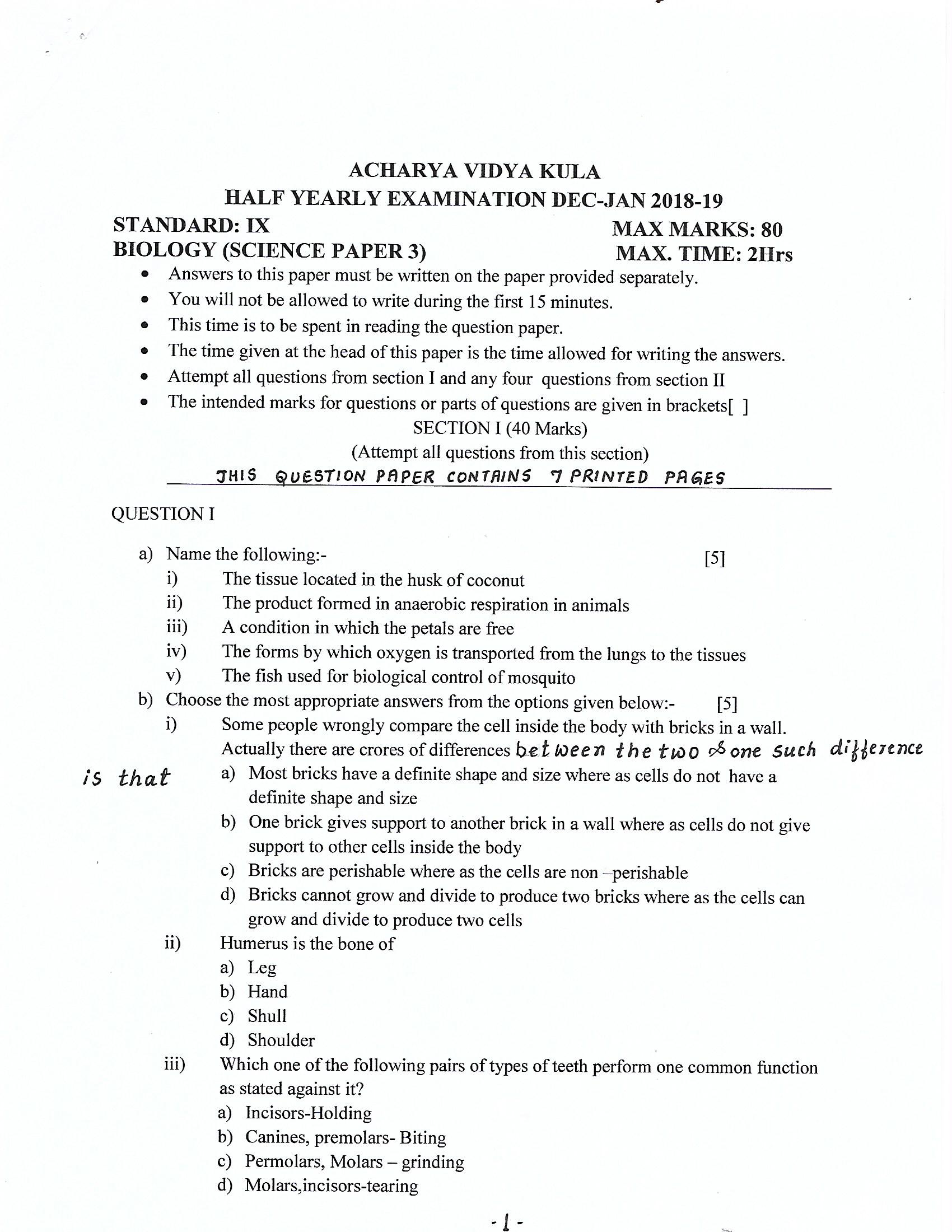 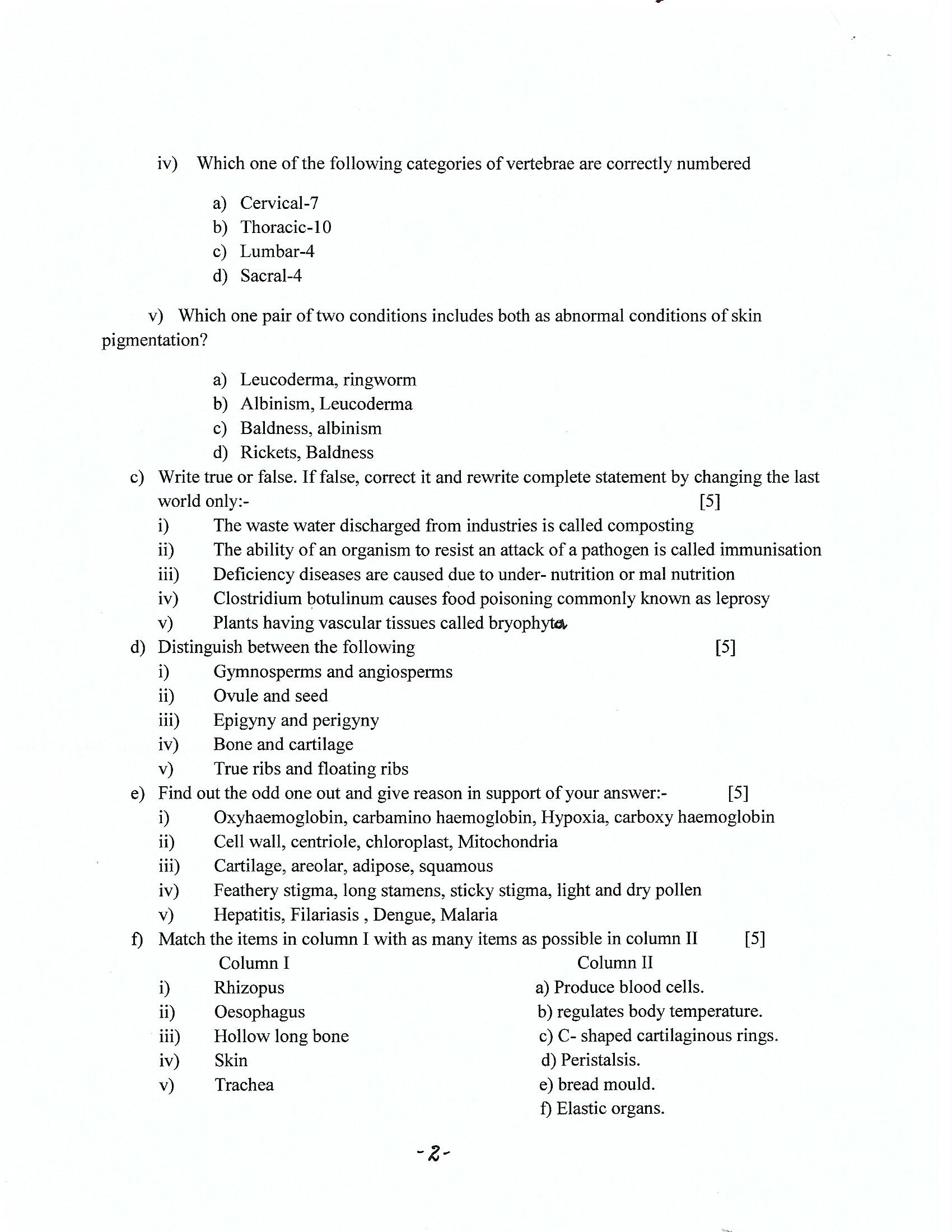 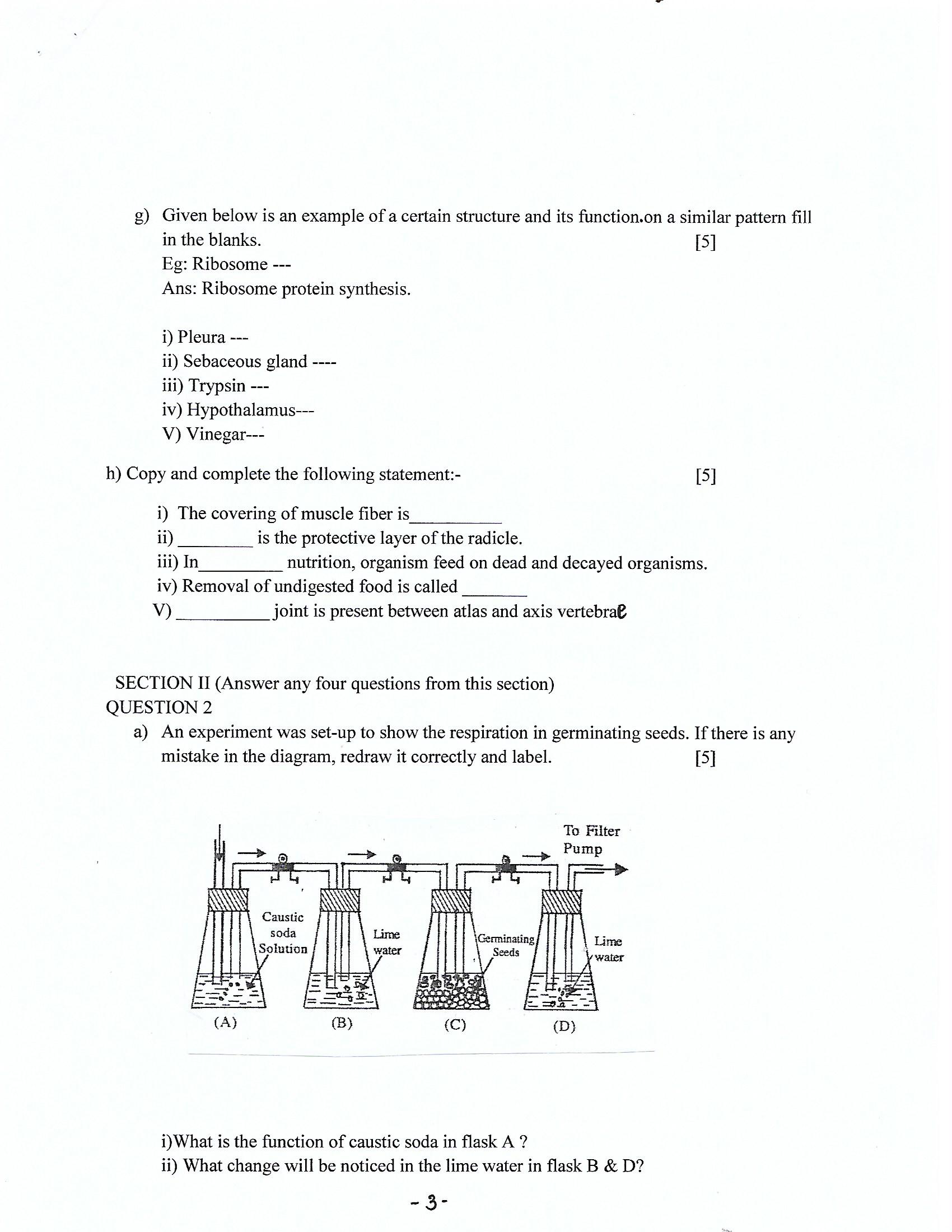 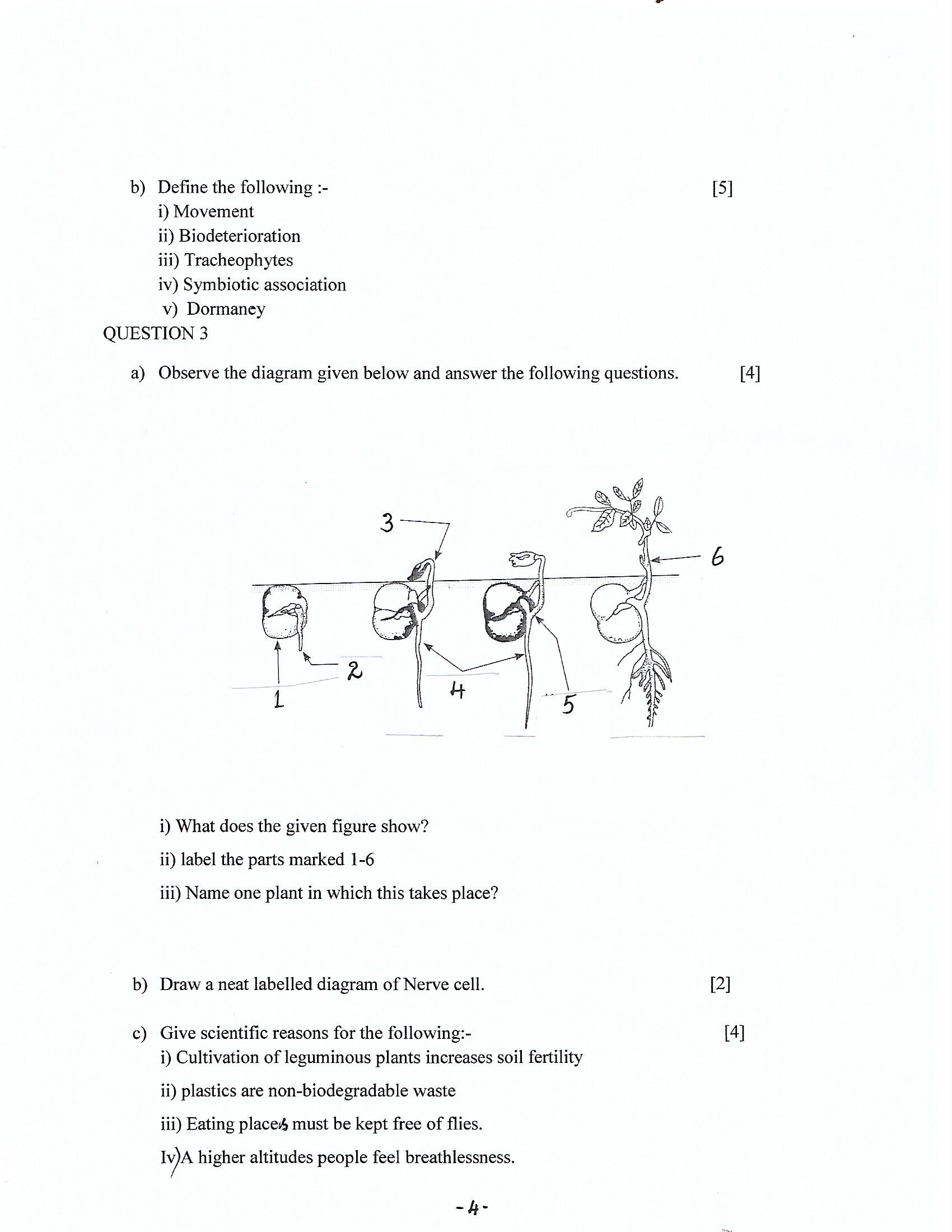 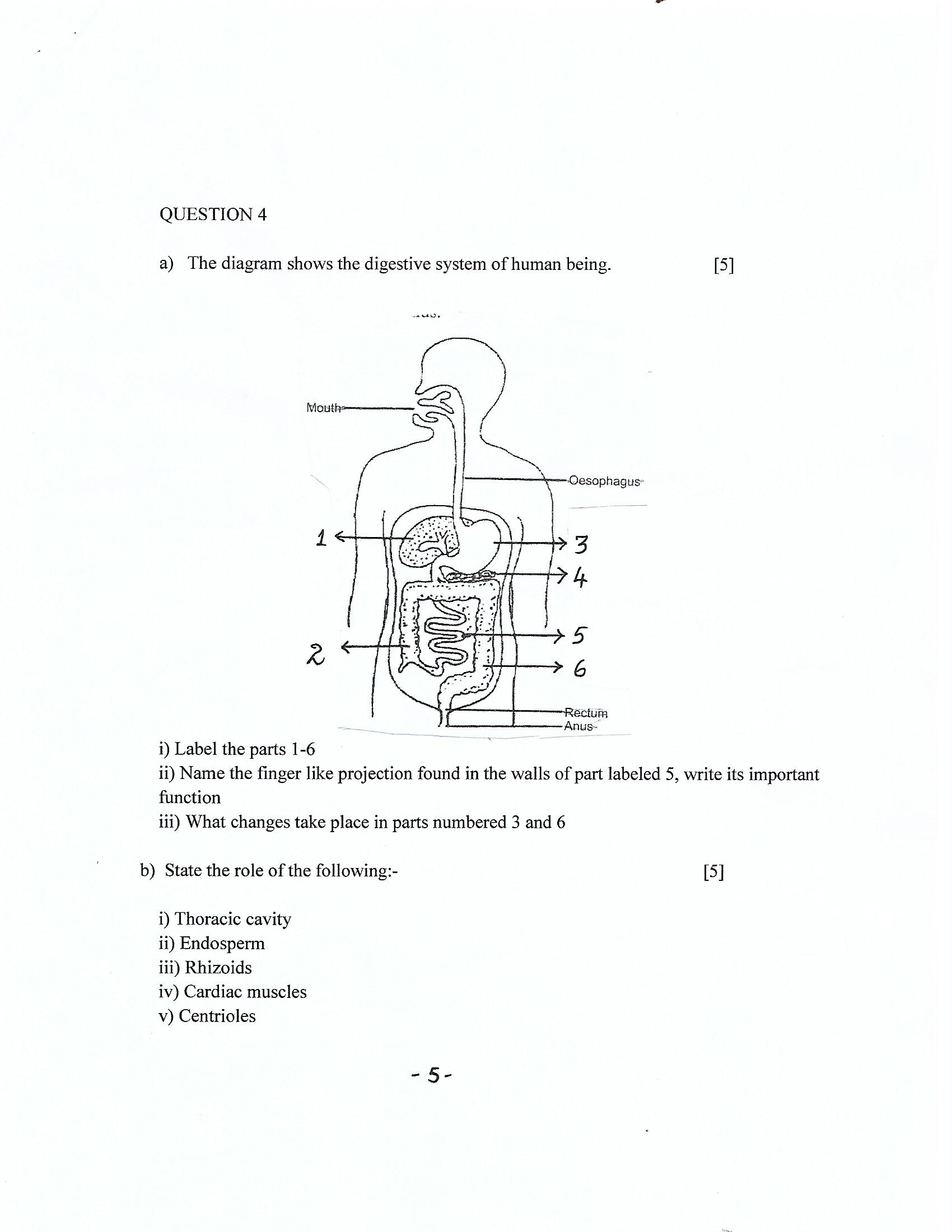 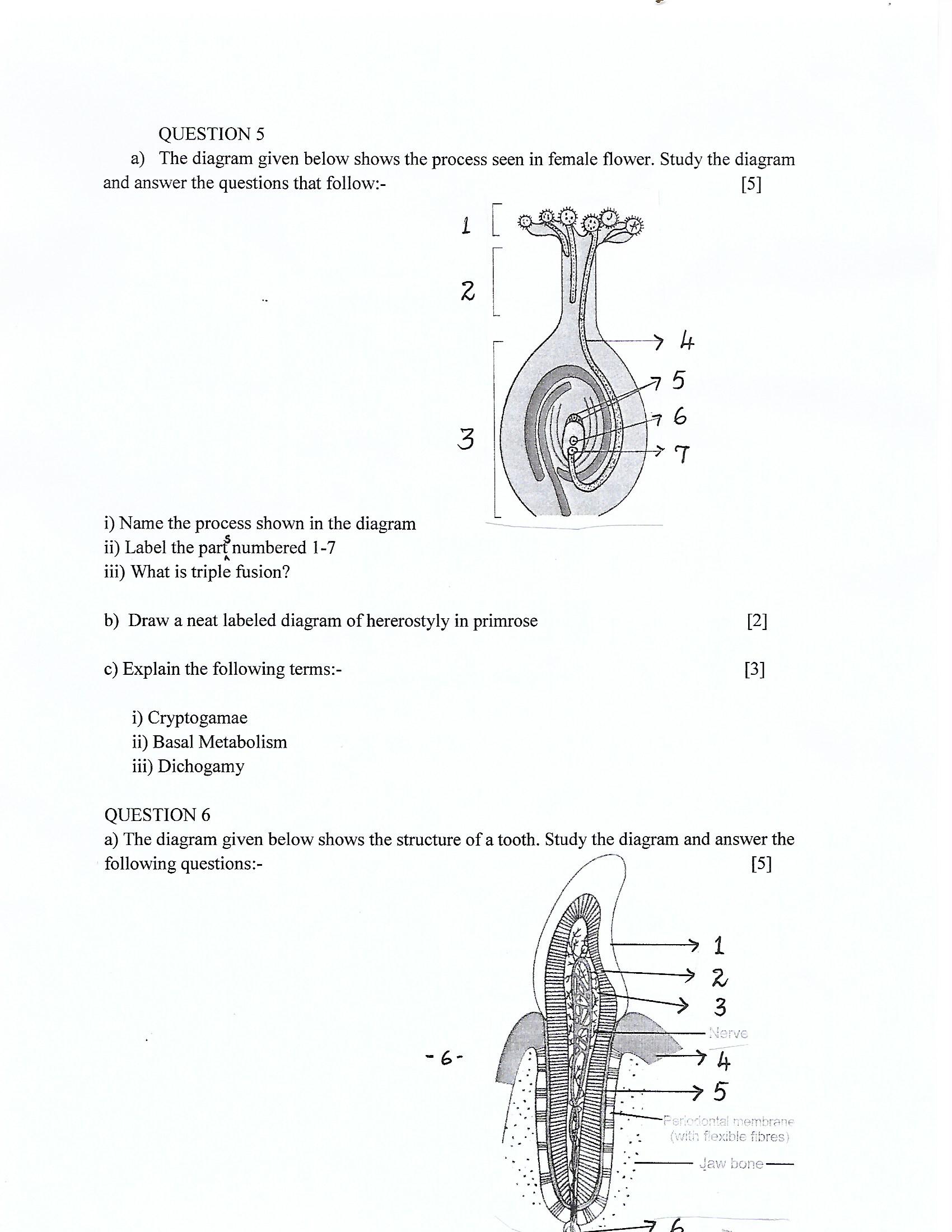 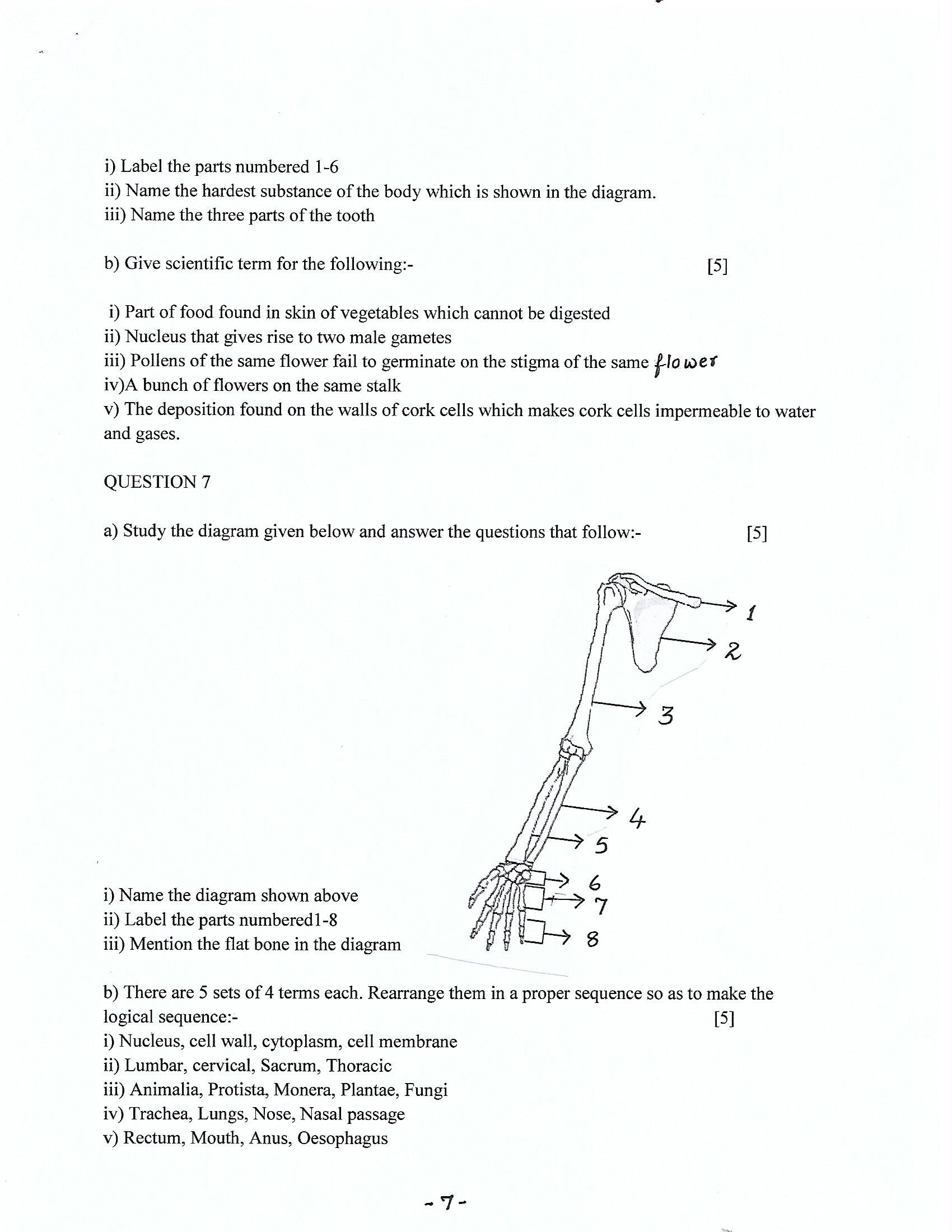 *************